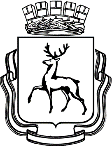 АДМИНИСТРАЦИЯ ГОРОДА НИЖНЕГО НОВГОРОДАДепартамент образованияМуниципальное автономное общеобразовательное учреждение«Школа №190»ул.Пермякова, дом 10А, г.Нижний Новгород, 603095, тел/факс (831)299-36-22, 299-36-33, E-mail: s190_nn@mail.52gov.ruКалендарный план спортивно-массовых мероприятий ШСК «Вершина»Совет ШСК «Вершина»№МероприятияСроки проведенияОтветственный 1«Праздник школьных эстафет» 4-6 классысентябрьГачихин А.В.Тараканов Е.И.2Кросс «Золотая осень» 6-11 классыоктябрьГачихин А.В.Тараканов Е.И.3Первенство школы по пионерболу 4-7 классыноябрьГачихин А.В.Тараканов Е.И.4Детское 4-х борье 1-2 классыноябрьГачихин А.В.Тараканов Е.И.5«Старты надежд»  2-8 классыдекабрьГачихин А.В.Тараканов Е.И.6«Веселые старты» 4-6 классыянварьГачихин А.В.Тараканов Е.И.7Лыжные гонки 2-11 классыянварьГачихин А.В.Тараканов Е.И.8Многоборье «Кубок отечества» 10-11 классы (мальчики)февральГачихин А.В.Тараканов Е.И.9Веселые старты 1 классыфевральГачихин А.В.Тараканов Е.И.10Первенство школы по волейболу 7-11 классымартГачихин А.В.Тараканов Е.И.11«Веселые старты» с элементами баскетбола 4 кл.мартГачихин А.В.Тараканов Е.И.12«Мама, Папа, Я-спортивная семья»апрельГачихин А.В.Тараканов Е.И.13Первенство школы по футболу 8-9 классыапрельГачихин А.В.Тараканов Е.И.14Весенний кросс ко Дню Победы 5-11 классымайГачихин А.В.Тараканов Е.И.